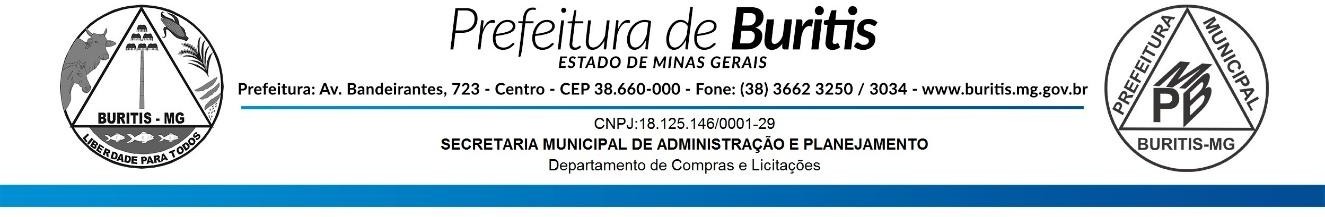 FORMULÁRIO PARA RECURSOComissão Supervisora do Processo Seletivo da Prefeitura Municipal de Buritis/MGProcesso Seletivo – Edital nº 008/2018Marque abaixo o tipo de recurso: (   ) Prazo de recurso referente ao resultado dos pedidos de isençãoDigitar ou escrever em letra de forma a justificativa do recurso, de forma objetiva, em duas vias:Local e data: ——————————————————  ——/——/——Assinatura:  	.PRAZO DE RECURSO: 10/04/2018Nome completo – Candidato: Nº de Inscrição:CPF: Cargo:	Data de nascimento: